
       РОССИЙСКАЯ ФЕДЕРАЦИЯ                    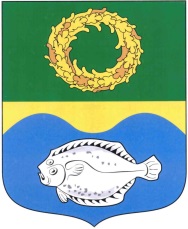 КАЛИНИНГРАДСКАЯ ОБЛАСТЬОКРУЖНОЙ СОВЕТ ДЕПУТАТОВМУНИЦИПАЛЬНОГО ОБРАЗОВАНИЯ«ЗЕЛЕНОГРАДСКИЙ ГОРОДСКОЙ ОКРУГ»(первого созыва)РЕШЕНИЕот  14 декабря 2016 года	                № 118г. ЗеленоградскО внесении изменения в решение окружного Совета депутатов муниципального образования «Зеленоградский городской округ» от 30 марта 2016 года № 46 «Об утверждении положения о порядке и размерах выплаты депутатам окружного Совета депутатов муниципального образования «Зеленоградский городской округ» компенсаций, связанных с исполнением депутатских полномочий»Заслушав и обсудив информацию председателя постоянной комиссии окружного Совета депутатов муниципального образования «Зеленоградский городской округ» по местному самоуправлению,  законодательству, регламенту, социальным   вопросам    и    связям  с    общественностью   Васильева А.Н. окружной Совет депутатов муниципального образования «Зеленоградский  городской округ»РЕШИЛ:        1. Внести приложение к решению окружного Совета депутатов муниципального образования «Зеленоградский городской округ» от 30 марта 2016 года № 46 «Об утверждении положения о порядке и размерах выплаты депутатам окружного Совета депутатов муниципального образования «Зеленоградский городской округ» компенсаций, связанных с исполнением депутатских полномочий» следующее изменение:Пункт 5 изложить в следующей редакции:«5. Общий объем компенсаций согласно пункту 4 не должен превышать 6000 (шести тысяч) рублей ежеквартально».      2. Опубликовать решение в газете «Волна» и разместить на  официальном сайте муниципального образования «Зеленоградский городской округ».       3. Решение вступает в силу с момента официального опубликования.Глава муниципального образования«Зеленоградский городской округ»                                                 С.В. Кулаков